Agenda HRA Committee Meeting Tuesday 12 April 2022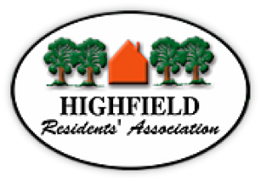 Zoom 19:00hProf. Roger Brown will Chair the meetingWelcome and opening remarks - Prof. Roger Brown ApologiesDeclarations of interest Approval of the Minutes from the Committee Meeting 8 March 2022Matters Arising not covered elsewhere: HMOInformation from Councillors Civic University Agreement - paper attachedUniversity Liaison Planning 34 Crofton Close11 Brookvale Road – amended Planning Application11 Russell PlaceReportsFinance (MB) – income/expenditure for the last period.  Membership (NM). NewsletterPolice liaison – Crime information sharing WhatsApp group (for Highfield).  Website / Facebook (NJ)Facebook pageWebsiteCrime Information Sharing WhatsApp Group for HighfieldA.O.B. Summer Event